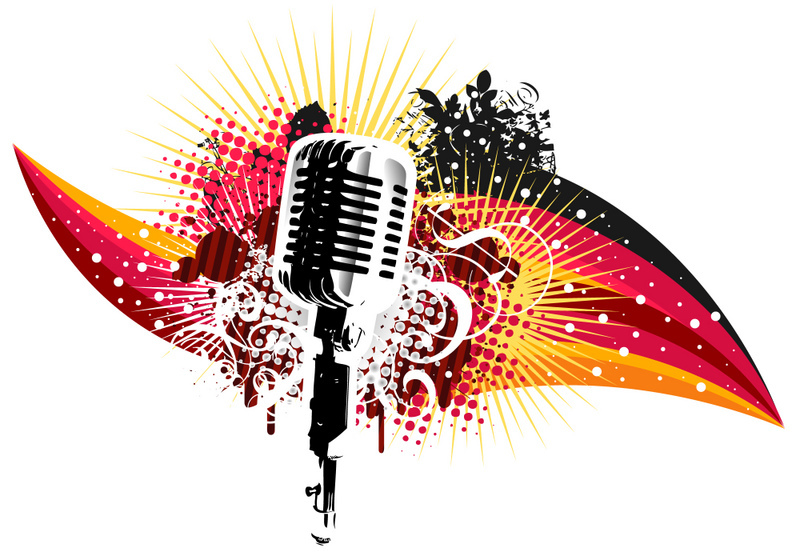 ПОЛОЖЕНИЕО ПРОВЕДЕНИИ РАЙОННОГО ФЕСТИВАЛЯ-КОНКУРСАВОКАЛЬНОГО ИСКУССТВА«МЫ ЗАЖИГАЕМ ЗВЁЗДЫ!»I.ЦЕЛИ И ЗАДАЧИ Поддержка и развитие вокального искусства.Выявление талантливых исполнителей, коллективов, преподавателей среди участников конкурса и стимулирование их к творческой активности.Совершенствование исполнительского мастерства вокалистов, вокальных ансамблей.Расширение репертуарного кругозора участников конкурса.Установление творческих контактов между коллективами и руководителями.II. ОРГАНИЗАТОРЫАвтономное учреждение «Центр досуга и культуры Уватского муниципального района». III.УЧАСТНИКИВ фестивале-конкурсе могут принять участие ансамбли (дуэты, трио, квартеты, вокальные группы и т.д.) и солисты АУ «ЦДК Уватского муниципального района», АУ ДОД «ЦДОДиМ Уватского муниципального района», АУ ДОД «ДШИ Уватского муниципального района», а также все желающие жители Уватского муниципального района.IV.СРОКИ И МЕСТО ПРОВЕДЕНИЯФестиваль-конкурс состоится 31 марта 2018г. в 11-00 по адресу: п. Туртас, ул. Школьная, 2 /Туртасский сельский дом культуры/. V. УСЛОВИЯ ФЕСТИВАЛЯ-КОНКУРСАУчастники представляют в программе фестиваля-конкурса одну песню. Допустимо наличие «бэк-вокала» в виде гармонической поддержки, предварительно записанной в фонограмме «минус один» или исполняемой «вживую».       Не разрешается прием «дабл-трэк» (дублирование партии солиста).Каждый участник имеет право выступать только в одной номинации.Время исполнения программы – не более 5 минут.Выступления должны соответствовать общепринятым нормам сценической культуры.Фонограммы каждого номера должны быть записаны на качественных носителях (CD-диск, флеш-карта) с указанием названия композиции, названия коллектива или фамилии исполнителя и номера трека.Участники конкурса во время выступления могут использовать танцевальное сопровождение.Запрещается выступление вокалистов под фонограмму «плюс».Для участия в фестивале-конкурсе необходимо подать заявку /приложение №1/ и все музыкальные материалы в Туртасский СДК до 24 марта 2018г.Ансамбли и солисты оцениваются жюри по следующим возрастным категориям и номинациям:Возрастные категории:до 8 летот 9 до 12 летот 13 до 15 летот 16 до 21 годаот 22 до 45 летот 45 лет Номинации:«Академический вокал» «Народный вокал» «Эстрадный вокал» «Авторская песня»Ансамблям и солистам, принявшим участие в фестивале-конкурсе, в каждой номинации по возрастным категориям, могут быть присвоены следующие звания:Лауреат I, II, III степени;Дипломант I, II, III степени;Участник фестиваля-конкурса;Специальный приз. По итогам фестиваля решением жюри может быть присужден Гран-при.При организации онлайн-трансляции в сети «Интернет» может быть присужден Приз зрительских симпатий.VI. ФИНАНСИРОВАНИЕ Доставка участников, представляющих структурные подразделения АУ «ЦДК Уватского муниципального района» на место проведения фестиваля-конкурса и обратно производится за счёт организатора. Доставка остальных участников, производится за счет направляющей стороны.Питание участников, организация питьевого режима осуществляются за счет средств организатора. VII. ЖЮРИ. КРИТЕРИИ ОЦЕНКИ ВЫСТУПЛЕНИЙСудейство фестиваля-конкурса осуществляет жюри, сформированное организаторами. Все участники оцениваются по 4 позициям:Вокальные данные – диапазон, соответствие стилю, уровень сложности, дикция, интонация, оригинальность.Техника исполнения – соответствие репертуара возрастной категории и возможностям исполнителя, чувство ритма, умение пользоваться микрофоном.Артистизм – презентация, контакт со зрителем, умение преподнести исполняемое произведение.Имидж – самовыражение, костюмы, реквизит, макияж, дополнительные выразительные средства.По каждой позиции член жюри ставит баллы от 1 до 10, где 1 – минимальная оценка, 10 – максимальная. Каждый участник оценивается по 4 пунктам. Сумма общих баллов всех членов жюри будет являться итогом. При наличии одинакового количества баллов у нескольких участников в одной номинации, места среди них будут распределяться с помощью дополнительного голосования. VIII.НАГРАЖДЕНИЕУчастники, лауреаты и дипломанты фестиваля награждаются памятными подарками и дипломами.Контакты для справок, подачи заявок и предоставления музыкального материала:Туртасский сельский дом культуры, ул. Школьная 2. Тел/факс: 25-6-60Заведующий СДК Елена Владимировна Крапивина – тел. 8-929-260-9173.Электронная почта: Еva.24.74@mail.ruВнимание!!! О возможных изменениях участникам будет сообщено дополнительно.Внимание!  Уважаемые участники! На церемонии награждения представителям творческих коллективов и солистам, необходимо быть в сценических костюмах. /Приложение №1/ЗАЯВКАна участие в районном фестивале-конкурсе вокального искусства«МЫ ЗАЖИГАЕМ ЗВЁЗДЫ!»Внимание: Заявочный лист заполняется на одного солиста или ансамбль!    Обо всех изменениях сообщать организаторам незамедлительно!!!  Текст песни каждого произведения предоставляется вместе с заявкой!1Населённый пункт2Название учреждения, представляемого исполнителем3ФИО руководителя /полностью/Контактный телефон4ФИО участника /полностью/Дата рождения, полных лет5Название коллектива /для ансамблей/количество человек6ФИО каждого участника /полностью/Дата рождения, полных лет/для ансамблей/7 Номинация   /нужное подчеркнуть/Академический вокал»,           «Народный вокал» «Эстрадный вокал»,                 «Авторская песня»8Возрастная категория /нужное подчеркнуть/до 8 лет,             от 9 до 12 лет,            от 13 до 15 летот 16 до 21         от 22 до 45,                 от 45 и выше9Название произведений 1.                                                                      с точки, без точки10Композитор, автор текста(ФИО полностью)1.11Продолжительность выступления1.Произведение: ______мин _______сек12Песни исполняются под фонограмму или музыкальный инструмент/нужное подчеркнуть/1.Фонограмма 1.Музыкальный инструмент(какой?)________13Количество микрофонов и техническое оснащение./нужное заполнить/1.Кол-во микрофонов (на стойках или без, для аккомпаниатора?) __________________________________2.Стул для аккомпаниатора? _________________________3.Иное оснащение____________________________________14Важная информация15Общее число делегации сельского поселения /для питания//эта графа заполняется 1 раз для сельского поселения/Участников __________ Сопровождающих__________Водитель ________Итого: